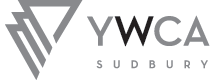 YWCA SUDBURY BOARD OF DIRECTORS Expectations of a Board MemberCommitmentIt is expected that Board Members have read and support the Mission, Vision and Values as shown on our website and the statement of Feminism of YWCA Sudbury as outlined below:At YWCA Sudbury, our feminism is non-judgmental, respectful, responsible, brave and patient. It is about voice, choice and the power to make choices. Our feminism advocates for equity, equality - including equality of treatment and opportunity - and for safety. It asserts our belief in the rights of women, and includes all human beings. It is empowering, supportive, responsive, active, strong, and never punitive. Our feminism is individual, and works in solidarity. It supports freedom and self-expression, and doesn’t label. Our feminism is always evolving while continuing to adhere to values and principles of YWCA.Meetings and Time Commitment Attend regular monthly Board meetings, at least ten times per year. Meetings are held on the 3rd Tuesday of each month.Attend any special meetings of the Board called by the Board, President or Board Executive.Inform the Board President and Executive Assistant if unable to attend meetings.Become a member of at least one standing committee of the Board. Committees meet on an as needed basis from once a month to once a year. Several Committees invite input from members of the community as Community Members of these committees. Audit Committee reports to the Board and is concerned with the external audit and the inteernal financial controls of the organization. It is a forum to address the converns fo the auditors, management and Board.Indigenous Services Committee is responsible to ensure that services provided by YWCA Sudbury continue to empower Indigenous women by adhering to the Seven Grandfather/ Grandmother Teachings   French Language Services Committee is responsible to ensure the implementation of the French Language Services Plan and to ensure that this plan is entrenched in the values and activities of the organization  Nominating Committee is responsible for the recruitment of Board Directors and community members to serve on the Nominating Committee. (Bylaw 6.2.2)  Human Resources Committee, reporting to the Board of Directors, this committee is responsible for working with the Executive Director to ensure the professional integrity of the ED’s position with the organization. Primary function of this committee is to conduct a performance review of the ED. Social Action Committee brings awareness to the Board of Directors of social justice issues related to YWCA Sudbury‘s vision, mission, and values and provides the Board with information to facilitate positioning on issues requiring advocacy/social action, using, as a guide, the position taken by YWCA Canada.Women of Distinction Awards Committee plans and organizes the annual Women of Distinction Awards and Gala, a fundraiser for the Power of Being a Girl workshop offered to local grade 7 and 8 girls each fall.  Term of Office A Director is elected at the Annual General Meeting in June for a three-year term. A Director may be re-elected at the end of her first term for one additional term. No Director shall serve more than six consecutive years Community Members of Board Committees may be elected or appointed, depending upon the committee, for terms of one or two years. Confidentiality AgreementBoard members are required to review and sign a confidentiality agreement. Criminal Record Check Directors of the Board are required to complete a police criminal record check available at www.gsps.ca . The fee will be reimbursed by YWCA Sudbury. NOTE: All applicants will receive a confirmation of receipt of their application. Applicants will be contacted for interview when there are opportunities to serve on the Board or as a Community Member of a Committee. Applications will be kept on file for 2 years. Please reapply after that time. Download the application that follows and send to: m.gorman@ywcasudbury.ca   or mail to:YWCA Sudbury370 St. Raphael StreetSudbury, ON P3B 4K7For more information, contact  705.673.4754FAX: 705.688.1727YWCA Sudbury Application for Board of Directors and Committee Community MemberDate of Submission:  I am applying to become a member of the Board of Directors.Please indicate the committees in which you would like to participate. Some Committees of the Board require the election or appointment of non-Board members of the Community.  I am interested in becoming a Community Member of the following Board Committees:      Nominating Committee (3 elected positions to a 2-year term)        Women of Distinction Selection Committee (appointed as needed)   Audit Committee (2 elected positions to a 1-year term)     French Language Services Committee  (appointed as needed)  Indigenous Services Committee  (appointed as needed)   Social Action Committee  (appointed as needed)   I have read and support the Mission, Vision Values and statement of Feminism of the YWCA Sudbury.	http://ywcasudbury.ca/about/mission-values/  I have read and accept the Expectations of a Board Member and Community Committee Member. NameAddressTelephone: Home:                                      Cell:                                            Work:Email(s)YWCA Canada requires each Member Association to have a minimum of 25% Board Members who are representative of young women under the age of 30.Please indicate if you are :   30 years of age or under 31 years of age or older Diversity - YWCA Sudbury Board of Directors strives to represent the diversity of our community. As a designated organization under the Ontario French Language Services Act, we are required to have 30% Board members from the Francophone community.  Francophone   Indigenous/First Nations, Metis,Inuit Other - please specify:LanguagesSpoken: English					Written:  English	 French						 French	 Other: specify					 Other: specifyVolunteer ExperienceBoard/Committee ExperiencePrevious YWCA Experience No   Yes  Location(s):					Dates:                                                                                                                                                                  Other relevant experience:Please state why you are interested in serving on the Board of Directors of YWCA Sudbury or as a Community Committee Member:How did you hear about YWCA Sudbury?Please indicate your areas of knowledge, skills, and experience by checking off the relevant boxes in the following table. It is not expected that you possess knowledge, skill or experience in all the areas set out in the table. Please attach your resume to this application.Thank you for your interest in YWCA Sudburywww.ywcasudbury.ca    SectorSocial ServicesHuman resources including labour relationsLegal, Law Enforcement, Emergency servicesEducationGovernment / Municipal relations Small Business or Corporate EnterpriseReligious or Spiritual AffiliationsCommunications, Media and MarketingHealth policy, health care delivery and/or clinical experience StudentOther - please specifyAreas of ExpertiseProject ManagementPhilanthropy, Advancement, Fundraising  Corporate or Not-for-Profit Governance, leadership and/or trainingEducation / Teaching / AcademicsInformation Management systems and technology, web designFinancial Expertise (accounting, bookkeeping)Marketing, Public Relations and Social MediaQuality and Risk Management/Health and SafetyStrategic Planning Social Action Groups/Community Organization experienceOther - indicate expertise in a field not listed above